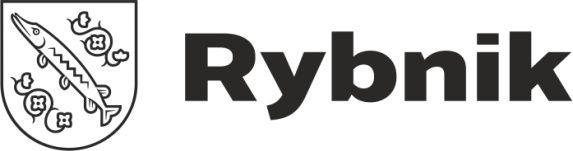 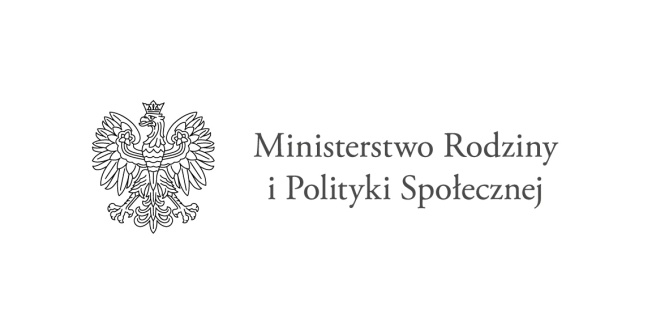 Załącznik  nr 1 do Karty zgłoszenia do Programu 
„Asystent osobisty osoby niepełnosprawnej" – edycja 2022OŚWIADCZENIE WNIOSKODAWCYOświadczam, że ja niżej podpisany/a…….……………………………………………………..…
legitymujący/a się dowodem osobistym (innym dokumentem) seria i numer:……………………Składam kartę zgłoszenia do programu „Asystent osobisty osoby niepełnosprawnej – edycja 2022. Wyrażam zgodę na przetwarzanie moich danych osobowych i danych osób wskazanych w karcie zgłoszenia, przez Ośrodek Pomocy Społecznej, ul. Żużlowa 25, 44-200 Rybnik, dla celów związanych z procedowaniem przewidzianym w ramach programu „Asystent osobisty osoby niepełnosprawnej”– edycja 2022. Jednocześnie wyrażam zgodę na przesyłanie przez Administratora, na mój adres e-mail  lub wykorzystanie mojego nr telefonu w celu informacji dotyczących realizacji wniosku. Oświadczam, iż zapoznałem się z Klauzulą Informacyjną  przekazaną zgodnie 
z art. 13 ust.1 i 2  ogólnego rozporządzenia o ochronie danych  zwanego RODO.KLAUZULA INFORMACYJNA - ART. 13 RODO Zgodnie z art. 13 ust. 1 i ust. 2 Rozporządzenia Parlamentu Europejskiego i Rady (UE) 2016/679  z dnia 27 kwietnia  2016 r. w sprawie ochrony osób fizycznych w związku z przetwarzaniem danych osobowych i w sprawie swobodnego przepływu takich danych oraz (ogólne rozporządzenie o ochronie danych - RODO) (Dz. Urz. UE L 2016 Nr 119, s.1) informuję, że: Administratorem Danych Osobowych jest Ośrodek Pomocy Społecznej  z siedzibą w Rybniku, przy Żużlowej 25, 44-200 Rybnik, adres e-mail:  ops@opsrybnik.pl  (dalej jako „ADO”).ADO wyznaczył Inspektora Ochrony Danych w osobie: Wacław Knura, z którym można się skontaktować pod adresem ul. Żużlowa 25, 44-200 Rybnik, adresem mailowym: iod@opsrybnik.pl.Dane osobowe w zakresie imienia, nazwiska, adresu zamieszkania, telefonu, adresu e-mail, daty urodzenia, stopnia niepełnosprawności, stanu zdrowia, danych opiekuna prawnego zostały pozyskane bezpośrednio od osoby składającej kartę zgłoszenia.Dane osobowe wnioskodawcy i wszystkich osób wymienionych w powyższym dokumencie  przetwarzane będą w celu otrzymania wsparcia asystenta osoby niepełnosprawnej w ramach programu „Asystent osobisty osoby niepełnosprawnej” – edycja 2022, który jest współfinansowany z Solidarnościowego Funduszu Wsparcia Osób Niepełnosprawnych.Odbiorcą danych osobowych będą: Dyrektor OPS w Rybniku, personel obsługujący, osoby upoważnione, Urząd Miasta w Rybniku, inne podmioty przewidziane w przepisach szczególnych.Dane osobowe będą przechowywane przez okres zgodny z Instrukcja kancelaryjna Administratora.  Przysługuje Pani/Panu prawo dostępu do danych osobowych , prawo do żądania poprawienia, usunięcia lub ograniczenia przetwarzania tych danych, prawo do przenoszenia danych.Z przyczyn związanych z Pani/Pana szczególną sytuacją przysługuje Pani/Panu prawo wniesienia sprzeciwu przeciwko przetwarzaniu danych, ponieważ jest Pan/Pani uprawniona do wniesienia sprzeciwu, gdy przetwarzane dane wykorzystywane są do celów innych niż wskazane lub wynika to 
z przepisów szczególnych.W dowolnym momencie ma Pan/Pani prawo cofnąć udzieloną zgodę, co pozostanie jednak bez wpływu na zgodność z prawem przetwarzania, którego dokonano na podstawie zgody przed jej cofnięciem.Ma Pan/Pani prawo wniesienia skargi do organu nadzoru, gdy uzna Pani/Pan, iż przetwarzanie danych osobowych narusza przepisy.Podanie przez Pana/Panią danych osobowych jest dobrowolne. Jest Pan/Pani zobowiązana do ich podania, 
a konsekwencją niepodania danych osobowych będzie niemożność uzyskania wsparcia w ramach programu „Asystent osobisty osoby niepełnosprawnej” – edycja 2022.Dane osobowe nie będą przetwarzane w sposób zautomatyzowany, w tym również w formie profilowania.OŚWIADCZENIE O ODPOWIEDZIALNOŚCI KARNEJ WNIOSKODAWCYOświadczam, że znana jest mi treść art. 233 § 1. kodeksu karnego o odpowiedzialności karnej za podanie nieprawdziwych danych lub zatajenie prawdy. (Art. 233 § 1 kk : kto składając zeznanie mające służyć za dowód w postępowaniu sądowym lub w innym postępowaniu prowadzonym na podstawie ustawy, zeznaje nieprawdę lub zataja prawdę, podlega karze pozbawienia wolności od 6 miesięcy do lat 8).									….............................................	....................................................			                                          Miejscowość, data				Podpis czytelny